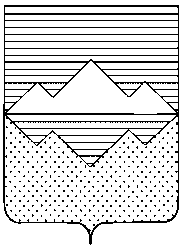 АДМИНИСТРАЦИЯСАТКИНСКОГО МУНИЦИПАЛЬНОГО РАЙОНАЧЕЛЯБИНСКОЙ ОБЛАСТИПОСТАНОВЛЕНИЕОт «09» апреля 2015 года № 330г. СаткаО внесении изменений в постановление Администрации Саткинского муниципального района от 14.01.2015 №5 «Об утверждении плана мероприятий по противодействию коррупции»В целях приведения муниципальных правовых актов Администрации Саткинского муниципального района в соответствие с действующим законодательством о противодействии коррупцииПОСТАНОВЛЯЮ:1. Внести в постановление Администрации Саткинского муниципального района от 14.01.2015 № 5 «Об утверждении плана мероприятий по противодействию коррупции» (далее – постановление) следующие изменения:1) в преамбуле постановления слова «указа Президента Российской Федерации от 01.07.2010 № 821 «О комиссиях по соблюдению требований к служебному поведению федеральных государственных служащих и урегулированию конфликта интересов» исключить;2) пункт 2 постановления изложить в следующей редакции: «2. Рекомендовать Главам городских и сельских поселений Саткинского муниципального района принять участие в реализации Плана мероприятий по противодействию коррупции в Саткинском муниципальном районе на 2015 год».2. Отделу организационной и контрольной работы Администрации Саткинского муниципального района Управления делами и организационной работы (Корочкина Н.П.) опубликовать настоящее постановление в газете «Саткинский рабочий» и разместить на официальном сайте Администрации Саткинского муниципального района.3. Организацию выполнения настоящего постановления возложить на заместителя Главы по межведомственному взаимодействию и безопасности Шевалдина В.А.4. Настоящее постановление вступает в силу с момента подписания.Исполняющий обязанности ГлавыСаткинского муниципального района                                                            И.В. Пасхин